COLLEGE OF ENGINEERING AND TECHNOLOGY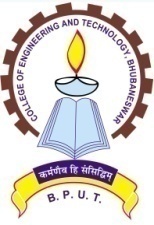 (An Autonomous  &  Constituent College of BPUT, Odisha, Rourkela)TECHNO CAMPUS, GHATIKIA, BHUBANESWAR-751029 (ODISHA)                  Ref. No.   2065/CET			               Dt. 16-08-2019OFFICE ORDERThe following 2nd year LE-B.Tech and LE-MCA students are provisionally allotted for accommodation in  APJ Abdul Kalam Hall of Residence (APJAKHR) (inside CET campus). They should report concerned hostel Superintendent/ Assistant Superintendent by  21-08-2019. They should come with two separate demand drafts, i.e. DD amounting to Rs. 5, 330/- (Five thousand three hundred thirty) drawn in favour of the Principal, CET, payable at Bhubaneswar.Another DD amounting to Rs. 13,000/- (Rupees Thirteen Thousand ) drawn in favour of Superintendent , APJAKHR , CET, payable at Bhubaneswar..The students are required to occupy the hostel latest by 21st August. 2019 failing which their seats in the APJAKHR Hostel will be forfeited and no further claim will be entertained. For any clarification, they may contact the following officials of Boys Hostel.                                                                                                                  Sd/-                                                                                                          PRINCIPALAPJ ABDUL KALAM HALL OF RESIDENCE (APJAKHR)                                                                                                                           Sd/-                                                                                                        ( Warden, Boys Hostel)Sl.No.Name of the StaffPhone No.1)Dr. D.P.Bagarty, Warden94375367712)Dr P.K.Ray, Superintendent,APJAKHR94381436653Prof D.R Swain, Asst. Supdt., APJAKHR94371712364)Prof N.C Naik , Asst. Supdt., APJAKHR96581202105)Dr. B C Bhatta,Office Executive., APJAKHR83288642382nd Yr. LE- B Tech and  2nd Yr LE-MCA students selected for admission in APJAKHR(31 Nos)2nd Yr. LE- B Tech and  2nd Yr LE-MCA students selected for admission in APJAKHR(31 Nos)2nd Yr. LE- B Tech and  2nd Yr LE-MCA students selected for admission in APJAKHR(31 Nos)2nd Yr. LE- B Tech and  2nd Yr LE-MCA students selected for admission in APJAKHR(31 Nos)2nd Yr. LE- B Tech and  2nd Yr LE-MCA students selected for admission in APJAKHR(31 Nos)SNo.Candidate NameOJEE RankBranchSemester1KHETRA MOHAN MISHRA2LE-MCA3rd 1ARJIT ROUT2LE MECH3RD2PRAFULLA KUMAR NAIK8LE.CIVIL3RD3SUBHENDU SAHOO 28LE MECH3RD4RITIK MOHAPATRA31LE EE3RD5MILAN KUMAR DAS33LE MECH3RD6BALARAM SAHOO45LE EE3RD7PRABHASH KUMAR47LE EE3RD8KIRAN KUMAR BEHERA 50LE MECH3RD9JAY KRISHNA PATEL57LE EE3RD10SMRUTI RANJAN KUNDU 58LE MECH3RD11SWAGAT SARTHAK KUNAR65LE MECH3RD12R . KRISNA68LE MECH3RD13AMIYA RANJAN SAHOO72LE EE3RD14BIWSWARANJAN ROUT78LE.CIVIL3RD15SUMAN MAHAP[ATRA98LE.CIVIL3RD16SIDHARTH PATTNAIK103LE MECH3RD17DEEPAK KUAMR SAHU110LE MECH3RD18CHANDRA KUMAR BHUMIJ111LE MECH3RD19JANMEJAY ROUT113LE MECH3RD20SHUBHANKAR DAS121LE MECH3RD21PRAKASH CHANDRA SAHU129LE EE3RD22DIBYARANJAN MUDULI155LE EE3RD23SUMANTA KUMAR KAR159LE MECH3RD24NILAKANTHA SAHOO166LE EE3RD25SANTUNU KUMAR PATRO180LE MECH3RD26RAKESH MAHARANA190LE MECH3RD27SRINIVAS MISHRA205LE EE3RD28RANJAN KUMAR MOHAPATRA208LE EE3rd29RABINARAYAN SAHOO210LE MECH3RD30KUMARESH SAMAL212LE MECH3RD